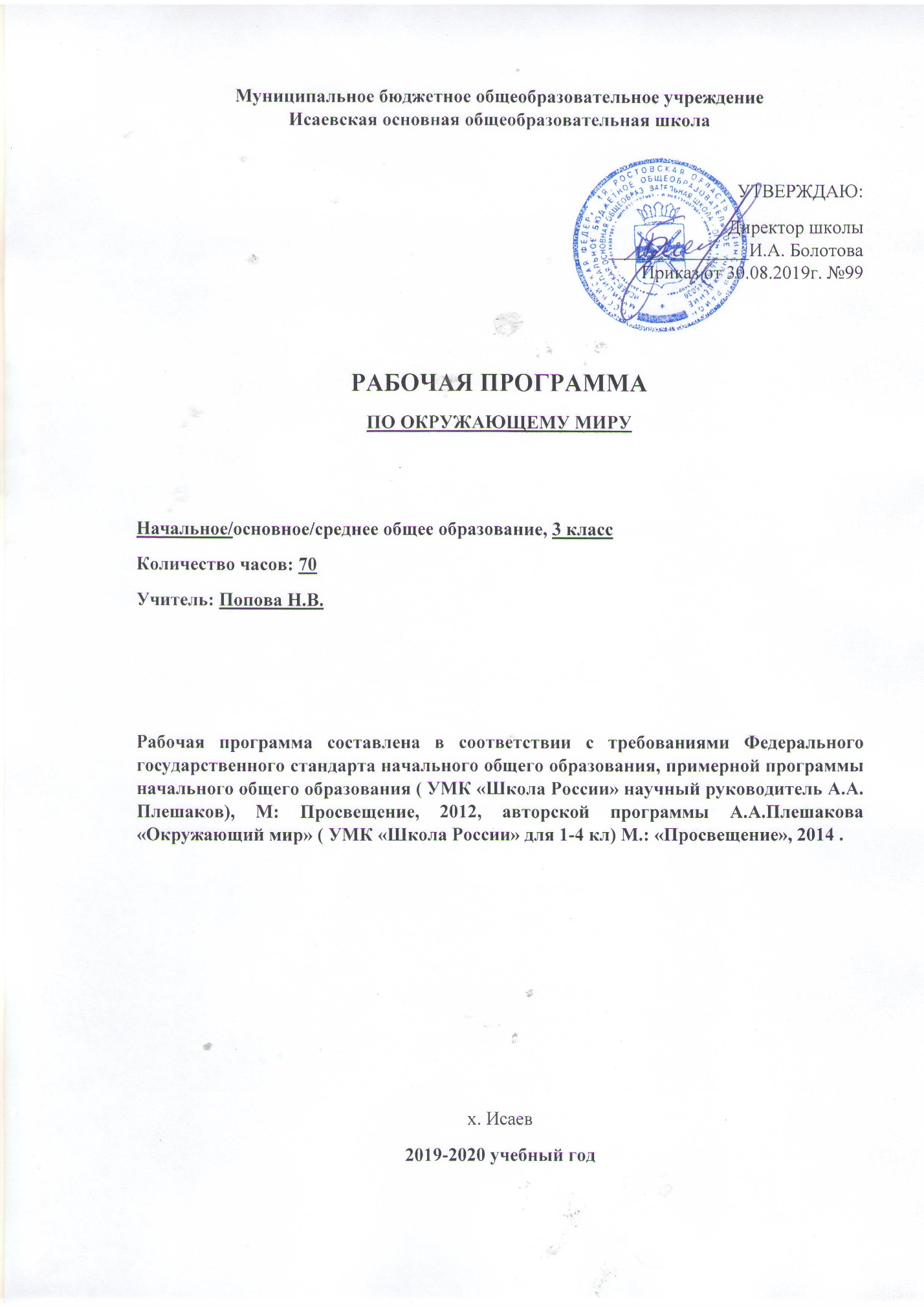 Аннотация к рабочей программе дисциплины Окружающему миру 3 классе Нормативно-правовые документы1.Федеральный закон от 29.12.2012 г. № 273-ФЗ «Об образовании в Российской Федерации» (редакция от 23.07.2013).2.Приказ Министерства образования и науки Российской Федерации от 17.12.2010 г. № 1897 (Зарегистрирован Минюстом России 01.02.2011 г. № 19644) «Об утверждении федерального государственного образовательного стандарта основного общего образования»3.Федеральный базисный учебный план для общеобразовательных учреждений РФ (Приказ МО РФ ОТ 09.03.2004 № 1312)4.Приказ Министерства просвещения РФ от 8 мая 2019 г. N 233 “О внесении изменений в федеральный перечень учебников, рекомендуемых к использованию при реализации имеющих государственную аккредитацию образовательных программ начального общего, основного общего, среднего общего образования, утвержденный приказом Министерства просвещения Российской Федерации от 28 декабря 2018 г. N 345”5. Приказ Министерства образования и науки Российской Федерации от 07.07.2005 г. № 03-126 «О примерных программах по учебным предметам федерального базисного учебного плана»6.Постановление Главного государственного санитарного врача Российской Федерации от 29.12.2010 № 02-600 (Зарегистрирован Минюстом России 03.03.2011 № 23290) «Об утверждении СанПиН 2.4.2.2821-10 «Санитарно-эпидемиологические требования к условиям и организации обучения в образовательных учреждениях» 7. Примерная программа по начальному общему образованию по учебному предмету «окружающему миру»8.Авторская программа: А. А Плешаков, «окружающему миру»:( УМК «Школа России» для 1-4 классов. М.: «Просвещение», 2014. 9. Основная образовательная программа начального общего образования МБОУ Исаевской ООШ на 2019-2020 учебный год.10. Учебный план МБОУ Исаевской ООШ на 2019-2020 учебный годЦель изучения учебного предмета.Изучение курса «Окружающий мир» в начальной школе направлено на достижение следующих целей:- развитие умений наблюдать, характеризовать, анализировать, обобщать объекты окружающего мира, рассуждать, решать творческие задачи; - освоение знаний об окружающем мире, единстве и различиях природного и социального; о человеке и его месте в природе и обществе; - воспитание позитивного эмоционально-ценностного отношения к окружающему миру, экологической и духовно-нравственной культуры, патриотических чувств; потребности участвовать в творческой деятельности в природе и в обществе, сохранять и укреплять здоровье. Задачи курса: - формировать в сознании ученика ценностно-окрашенного образа окружающего мира как дома своего собственного и общего для всех людей, для всего живого. - воспитывать любовь к своему городу (селу), к своей Родине. - формировать опыт экологически и эстетически обоснованного поведения в природе и социальной среде. - развивать интерес к познанию самого себя и окружающего мира. - - формирование целостной картины мира и осознание места в нём человека на основе единства рационально-научного познания и эмоционально-ценностного осмысления ребёнком личного опыта общения с людьми и природой; -улучшение зрительного восприятия, зрительной и словесной памяти, активизация познавательной деятельности; - духовно- нравственное развитие и воспитание личности гражданина России в условиях культурного и конфессионального многообразия российского общества. - владеть элементарными приемами чтения географической и исторической карты. Формы контроля.   Контроль за уровнем знаний учащихся предусматривает проведение тестовых работ.Планируемые результаты  учебного предметаЛичностные, метапредметные и предметные результатыосвоения учебного предметЛичностными результатами изучения курса «Окружающий мир»  в 3 – м классе является формирование следующих умений: Оценивать жизненные ситуации (поступки людей) с точки зрения общепринятых норм и ценностей: учиться отделять поступки от самого человека.Объяснять с позиции общечеловеческих нравственных ценностей, почему конкретные простые поступки можно оценить, как хорошие или плохие.Самостоятельно определять и высказывать самые простые общие для всех людей правила поведения (основы общечеловеческих нравственных ценностей).В предложенных ситуациях, опираясь на общие для всех правила поведения, делать выбор, какой поступок совершить.Метапредметными результатами изучения курса «Окружающий мир» в 3-м классе является формирование следующих универсальных учебных действий:Регулятивные УУД:Самостоятельно формулировать цели урока после предварительного обсуждения.Совместно с учителем обнаруживать и формулировать учебную проблему.Составлять план решения проблемы (задачи) совместно с учителем.Работая по плану, сверять свои действия с целью и, при необходимости, исправлять ошибки с помощью учителя.В диалоге с учителем вырабатывать критерии оценки и определять степень успешности выполнения своей работы и работы всех, исходя из имеющихся критериев.Познавательные УУД:Ориентироваться в своей системе знаний: самостоятельно предполагать, какая информация нужна для решения учебной задачи в один шаг.Отбирать необходимые для решения учебной задачи источники информации среди предложенных учителем словарей, энциклопедий, справочников.Добывать новые знания: извлекать информацию, представленную в разных формах (текст, таблица, схема, иллюстрация и др.).Перерабатывать полученную информацию: сравнивать и группировать факты и явления; определять причины явлений, событий.Перерабатывать полученную информацию: делать выводы на основе обобщения   знаний.Преобразовывать информацию из одной формы в другую: составлять простой план учебно-научного текста. Преобразовывать информацию из одной формы в другую: представлять информацию в виде текста, таблицы, схемы.Коммуникативные УУД:Доносить свою позицию до других: оформлять свои мысли в устной и письменной речи с учётом своих учебных и жизненных речевых ситуаций.Доносить свою позицию до других: высказывать свою точку зрения и пытаться её обосновать, приводя аргументы.Слушать других, пытаться принимать другую точку зрения, быть готовым изменить свою точку зрения.Читать вслух и про себя тексты учебников и при этом: вести «диалог с автором» (прогнозировать будущее чтение; ставить вопросы к тексту и искать ответы; проверять себя); отделять новое от известного; выделять главное; составлять план. Договариваться с людьми: выполняя различные роли в группе, сотрудничать в совместном решении проблемы (задачи).Учиться уважительно относиться к позиции другого, пытаться договариваться.Предметными результатами изучения курса «Окружающий мир»в 3-ем классе является формирование следующих умений:приводить примеры тел и веществ, твёрдых тел, жидкостей и газов, действий энергии;приводить примеры взаимосвязей между живой и неживой природой;объяснять значение круговорота веществ в природе и жизни человека;приводить примеры живых организмов разных «профессий»;перечислять особенности хвойных и цветковых растений;животных (насекомых, пауков, рыб, земноводных, пресмыкающихся, птиц, зверей), грибов.доказывать необходимость бережного отношения людей к живым организмам.узнавать о жизни людей из исторического текста, карты и делать выводы; отличать предметы и порядки, созданные людьми (культуру), от того, что создано природой; объяснять, что такое общество, государство, история, демократия; по году определять век, место события в прошлом; отличать друг от друга времена Древней Руси, Московского государства, Российской империи, Советской России и СССР, современной России. Узнавать современные герб, флаг, гимн России, показывать на карте границы и столицу.учиться объяснять своё отношение к родным и близким людям, к прошлому и настоящему родной страны.Планируемые результаты освоения учебной программыпо предмету «Окружающий мир» к концу 3-го года обученияВ результате изучения раздела «Человек и природа» Обучающиеся научатся:* характеризовать глобус, карту и план, и их условные обозначения;* находить на физической карте и глобусе материки и океаны, географические объекты и их названия;* определять объекты на географической карте с помощью условных знаков;* сравнивать и различать формы земной поверхности;* моделировать формы земной поверхности из глины и пластилина;* проводить групповые наблюдения во время экскурсии «формы земной поверхности и водоемы»;* называть сравнивать и различать разные формы водоемов (океан, море, озеро, пруд, болото);* находить на географической карте разные водоемы и определять их название;* характеризовать формы земной поверхности;* ориентироваться на местности при помощи компаса;* приводить примеры веществ;* сравнивать и различать твердые тела, жидкости и газы;* исследовать свойства воды в ее трех агрегатных состояниях;* исследовать в группах свойства воздуха;* сравнивать свойства воды и воздуха;* извлекать по заданию учителя необходимую информацию из учебника, хрестоматии и других дополнительных источников;* характеризовать круговорот воды в природе;* исследовать в группах свойства полезных ископаемых;* различать изученные полезные ископаемые;* характеризовать природные сообщества;* опытным путем выявить условия необходимые для жизни растений;* определить характер взаимоотношений человека и природы, находить примеры влияния человека на природу;*помнить необходимость соблюдения правил поведения в лесу, на лугу и в поле;Обучающиеся получат возможность научиться:* самостоятельно наблюдать природу и ее состояние;* извлекать необходимую информацию из книг и других источников;* осознавать ценность природы и необходимость нести ответственность за ее сохранение;* обнаружить простейшую взаимосвязь живой и неживой природы;* выполнять правила безопасного поведения в лесу.В результате изучения раздела «Человек и общество» Обучающиеся научатся:* описывать достопримечательности Московского Кремля;* различать прошлое, настоящее и будущее: соотносить исторические события с датами;* находить место изучаемого события на ленте времени;* находить на карте города «Золотого кольца» и Санкт –Петербург;* искать необходимую информацию из книг и других источников;Обучающиеся получат возможность научиться:* соотносить даты основания городов «Золотого кольца» России с датами правления великих князей;* находить на ленте времени место изученного исторического события;* проявлять уважение к правам и обязанностям гражданина страны   связанные с охраной природы;*использовать дополнительные источники информации.В результате изучения раздела «Правила безопасного поведения» Обучающиеся научатся:* понимать необходимость соблюдать правила безопасного поведения в лесу, у водоемов, во время купания летом, при переправе через водные пространства;* понимать необходимость соблюдать правила безопасности в гололед;* пользоваться простыми навыками самоконтроля и саморегулирования своего самочувствия при простуде.Обучающиеся получат возможность научиться:* пользоваться простыми навыками самоконтроля и саморегулирования своего самочувствия при простуде;* соблюдать правила безопасного поведения в лесу, у водоемов, во время купания летом, при переправе через водные пространства;* соблюдать правила безопасности в гололед;* сознавать ценность природы и необходимость нести ответственность за ее сохранение. Обучающийся получит возможность узнать:– о древнейшей истории человека, о первых государствах;– об истории Древней Руси, Московского государства, о событиях общественной и культурной жизни страны в изучаемые исторические периоды;– об особенностях быта, труда, духовно нравственных и культурныхтрадициях людей в изучаемые исторические периоды;– имена выдающихся российских государственных деятелей (в изучаемый период): князья Владимир, Ярослав Мудрый, Александр Невский, Дмитрий Донской, царь Иван IV Грозный; Кузьма Минин, Дмитрий Пожарский, связанные с ними события и их влияние на историю нашего Отечества;– об истории и выдающихся людях родного края.и их влияние на историю нашего Отечества;– об истории и выдающихся людях родного края.Место курса в учебном плане.Согласно учебному плану МБОУ Исаевская ООШ на 2019 -2020 учебный год программа рассчитана на 68 часов в расчете 2 часа в неделю.       Часть уроков выпадает на праздничные дни (05.05.2020г.). Темы, предусмотренные на праздничные даты, будут проведены за счет уплотнения учебного материала.Содержание тем учебного курсаРаздел «Как устроен мир» (6ч)Природа — это то, что нас окружает, но не создано человеком. Природные объекты и предметы, созданные человеком. Неживая и живая природа. Признаки предметов (цвет, форма, сравнительные размеры и др.). Примеры явлений природы: смена времён года, снегопад, листопад, перелёты птиц, смена,, времени суток, рассвет, закат, ветер, дождь, гроза.Вещество — это то, из чего состоят все природные объекты и предметы. Разнообразие веществ в окружающем мире. Примеры веществ: соль, сахар, вода, природный газ. Твёрдые тела, жидкости, газы. Простейшие практические работы с веществами, жидкостями, газами.Звёзды и планеты. Солнце — ближайшая к нам звезда, источник света и тепла для всего живого на Земле. Земля — планета, общее представление о форме и размерах Земли. Глобус как модель Земли. Географическая карта и план. Материки и океаны, их названия, расположение на глобусе и карте. Важнейшие природные объекты своей страны, района. Ориентирование на местности. Компас.Смена дня и ночи на Земле. Вращение Земли как причина смены дня и ночи. Времена года, их особенности (на основе наблюдений). Обращение Земли вокруг Солнца как причина смены времён года. Смена времён года в родном крае на основе наблюдений.Погода, её составляющие (температура воздуха, облачность, осадки, ветер). Наблюдение за погодой своего края. Предсказание погоды и его значение в жизни людей.Воздух — смесь газов. Свойства воздуха. Значение воздуха для растений, животных, человека.Вода. Свойства воды. Состояния воды, её распространение в природе, значение для живых организмов и хозяйственной жизни человека. Круговорот воды в природе.Горные породы и минералы. Полезные ископаемые, их значение в хозяйстве человека, бережное отношение людей к полезным ископаемым. Полезные ископаемые родного края (2—3 примера).Почва, её состав, значение для живой природы и для хозяйственной жизни человека.Растения, их разнообразие. Части растения (корень, стебель, лист, цветок, плод, семя). Условия, необходимые для жизни растения (свет, тепло, воздух, вода). Наблюдение роста растений, фиксация изменений. Деревья, кустарники, травы. Дикорастущие и культурные растения. Роль растений в природе и жизни людей, бережное отношение человека к растениям. Растения родного края, названия и краткая характеристика на основе наблюдений.Грибы, их разнообразие, значение в природе и жизни людей; съедобные и ядовитые грибы. Правила сбора грибов.Животные, их разнообразие. Условия, необходимые для жизни животных (воздух, вода, тепло, пища). Насекомые, рыбы, птицы, звери, их отличия. Особенности питания разных животных (хищные, растительноядные, всеядные). Размножение животных (на примере насекомых, рыб, птиц, зверей). Дикие и домашние животные. Роль животных в природе и жизни людей, бережное отношение человека к животным. Животные родного края, названия, краткая характеристика на основе наблюдений.Лес, луг, водоём — единство живой и неживой природы (солнечный свет, воздух, вода, почва, растения, животные). Круговорот веществ. Взаимосвязи в природном сообществе: растения — пища и укрытие для животных; животные — распространители плодов и семян растений. Влияние человека на природные сообщества. Природные сообщества родного края (2—3 примера на основе наблюдений).Природные зоны России: общее представление, основные природные зоны (природные условия, растительный и животный мир, особенности труда и быта людей, влияние человека на природу изучаемых зон, охрана природы).2. Раздел «Эта удивительная природа» (18ч)Человек — часть природы. Зависимость жизни человека от природы. Этическое и эстетическое значение природы в жизни человека. Положительное и отрицательное влияние деятельности человека на природу (в том числе на примере окружающей местности). Экологические проблемы и способы их решения. Правила поведения в природе. Охрана природных богатств: воды, воздуха, полезных ископаемых, растительного и животного мира. Заповедники, национальные парки, их роль в охране природы. Красная книга России, её значение, отдельные представители растений и животных Красной книги. Посильное участие в охране природы. Личная ответственность каждого человека за сохранность природы.3. Раздел «Мы и наше здоровье» (10ч)Общее представление о строении тела человека. Системы органов (опорно-двигательная, пищеварительная, дыхательная, кровеносная, нервная, органы чувств), их роль в жизнедеятельности организма. Гигиена систем органов. Измерение температуры тела человека, частоты пульса. Личная ответственность каждого человека за состояние своего здоровья и здоровья окружающих его людей. Внимание, забота, уважительное отношение к людям с ограниченными возможностями здоровья.4.Раздел «Наша безопасность» (7ч)Правила безопасной жизниЦенность здоровья и здорового образа жизни.Режим дня школьника, чередование труда и отдыха в режиме дня; личная гигиена. Физическая культура, закаливание, игры на воздухе как условие сохранения и укрепления здоровья.Личная ответственность каждого человека за сохранение и укрепление своего физического и нравственного здоровья. Номера телефонов экстренной помощи. Первая помощь при лёгких травмах (ушиб, порез, ожог), обмораживании, перегреве.Дорога от дома до школы, правила безопасного поведения на дорогах, в лесу, на водоёме в разное время года. Правила противопожарной безопасности, основные правила обращения с газом, электричеством, водой. Опасные места в квартире, доме и его окрестностях (балкон, подоконник, лифт, стройплощадка, пустырь и т. д.). Правила безопасности при контактах с незнакомыми людьми.Экологическая безопасность. Бытовой фильтр для очистки воды, его устройство и использование.Забота о здоровье и безопасности окружающих людей — нравственный долг каждого человека.5.Раздел « Чему учит экономика » (12ч)Экономика, её составные части: промышленность, сельское хозяйство, строительство, транспорт, торговля. Товары и услуги. Роль денег в экономике. Государственный и семейный бюджет. Экологические последствия хозяйственной деятельности людей. Простейшие экологические прогнозы. Построение безопасной экономики — одна из важнейших задач общества.Природные богатства и труд людей — основа экономики. Значение труда в жизни человека и общества. Трудолюбие как общественно значимая ценность в культуре народов России и мира. Профессии людей. Личная ответственность человека за результаты своего труда и профессиональное мастерство.Общественный транспорт. Транспорт города или села. Наземный, воздушный и водный транспорт. Правила пользования транспортом. Средства связи: почта, телеграф, телефон, электронная почта.Средства массовой информации: радио, телевидение, пресса, Интернет. Избирательность при пользовании средствами массовой информации в целях сохранения духовно-нравственного здоровья.6. Раздел «Путешествия по городам и странам » (15ч)Россия на карте, государственная граница России.Москва — столица России. Святыни Москвы — святыни России. Достопримечательности Москвы: Кремль, Красная площадь, Большой театр и др. Характеристика отдельных исторических событий, связанных с Москвой (основание Москвы, строительство Кремля и др.). Герб Москвы. Расположение Москвы на карте.Города России. Санкт-Петербург: достопримечательности (Зимний дворец, памятник Петру I — Медный всадник, разводные мосты через Неву и др.), города Золотого кольца России (по выбору). Святыни городов России.Россия — многонациональная страна. Народы, населяющие Россию, их обычаи, характерные особенности быта (по выбору). Основные религии народов России: православие, ислам, иудаизм, буддизм. Уважительное отношение к своему и другим народам, их религии, культуре, истории. Проведение спортивного праздника на основе традиционных детских игр народов своего края.Родной край — частица России. Родной город (село), регион (область, край, республика): название, основные достопримечательности; музеи, театры, спортивные комплексы и пр. Особенности труда людей родного края, их профессии. Названия разных народов, проживающих в данной местности, их обычаи, характерные особенности быта. Важные сведения из истории родного края. Святыни родного края. Проведение дня памяти выдающегося земляка. Тематическое планирование.Календарно-тематическое планирование №Наименование разделаКоличество часов 1Как устроен мир62Эта удивительная природа183Мы и наше здоровье104Наша безопасность75Чему учит экономика126Путешествие по городам и странам15Итого68№ДатапланРаздел программыТема урокаКол-вочасов1 четверть                          Как устроен мир13.09Природа 125.09Человек 1310.09Проект «Богатства, отданные людям» 1412.09Общество 1517.09Что такое экология. Тестовая самостоятельная работа 1619.09Природа в опасности! 1Эта удивительная природа724.09Тела, вещества, частицы. Практическая  работа 1826.09Разнообразие веществ 191.10Воздух и его охрана. Практическая  работа 1103.10Вода. Практическая  работа 1118.10Превращения и круговорот воды Практическая  работа 11210.10Берегите воду! 11315.10Что такое почва 11417.10Разнообразие растений. Экскурсия 11522.10Солнце, растения и мы с вами11624.10Размножение и развитие растений 1175.11Охрана растений 1187.11Разнообразие животных 12 четверть1912.11Кто что ест? 12014.11Проект «Разнообразие природы родного края» 12119.11Размножение и развитие животных 12221.11Охрана животных 126.11В царстве грибов 12428.11Великий круговорот жизни. Тестовая самостоятельная работа 1Мы и наше здоровье253.12Организм человека 1265.12Органы чувств 12710.12Надежная защита организма 12812.12Опора тела и движение 12917.12Наше питание. Проект «Школа кулинаров» 13019.12Дыхание и кровообращение 13124.12Умей предупреждать болезни 13226.12Здоровый образ жизни 13314.01Проверим себя и оценим свои достижения за первое полугодие. Тест13416.01Презентации проектов «Богатства, отданные людям», «Разнообразие природы родного края», «Школа кулинаров»1Наша безопасность ( 2 часть ).3521.01Огонь, вода и газ 13623.01Чтобы путь был счастливым 13728.01Дорожные знаки. Экскурсия «Дорожные знаки в окрестностях школы» 13830.01Проект «Кто нас защищает» 1394.02Опасные места1406.02Природа и наша безопасность 14111.02Экологическая безопасность. Тест 1Чему учит экономика4213.02Для чего нужна экономика 14318.02Природные богатства и труд людей – основа экономики 14420.02Полезные ископаемые. Практическая  работа 14525.02Растениеводство 14627.02Животноводство1473.03Какая бывает промышленность 1485.03Проект «Экономика родного края» 14910.03Что такое деньги 15012.03Государственный бюджет 15117.03Семейный бюджет 15219.03Экономика и экология 1532.04Экономика и экология. Тестовая самостоятельная работа1Путешествия по городам и странам547.04Золотое кольцо России. 1559.04Достопримечательности городов Золотого кольца15614.04Викторина по Золотому кольцу15716.04Проект «Музей путешествий» 15821.04Наши ближайшие соседи 15923.04На севере Европы 16028.04Что такое Бенилюкс 16130.04В центре Европы 1627.05Франция 16312.05Великобритания 16414.05На юге Европы 16519.05По знаменитым местам мира16621.05Проверим себя и оценим свои достижения за второе полугодие. Тест16726.05Обобщение по теме «Путешествия по городам и странам»16828.05Что узнали? Чему научились?1